ILAPSC Board MeetingJanuary 23, 2024, 12pmVia Zoom Teleconference – www.zoom.us
Meeting ID: 779-601-0221	Password ILAPSCAgendaCall to Order and Roll CallMinutes from ILAPSC Board Meeting January 23, 2024Secretary’s ReportTreasurer’s ReportCommittee ReportsExecutive CommitteeConference CommitteeConference BudgetSponsor & Exhibitor Levels and BenefitsNetworking EventAwardsPublic Awareness CommitteeBoard Membership CommitteeMembership languageUpdatesEducation/AOICLegislative/GovernmentOld BusinessNew BusinessNext MeetingsJuly 23, 2024 – 12:00pm via ZoomSeptember 17, 2024 – 12:00pm via ZoomOctober 22, 2024, at the ConferenceNovember 14-15, 2024, ILAPSC Board Retreat at Starved Rock LodgeAdjourn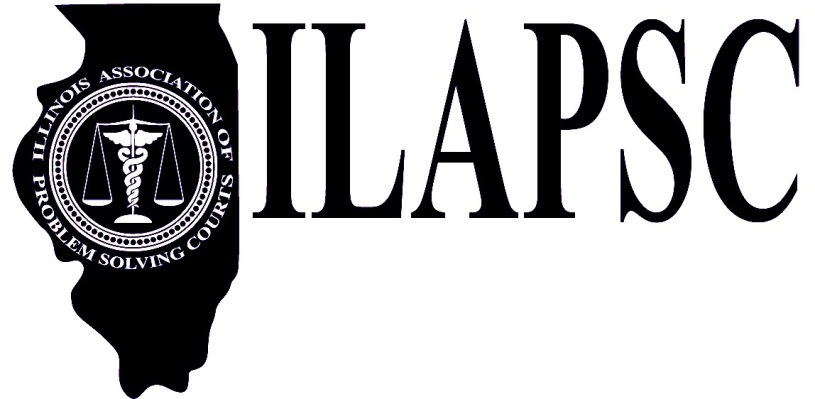 Illinois Association of Problem-Solving Courtswww.ilapsc.org